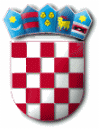 REPUBLIKA HRVATSKAKARLOVAČKA ŽUPANIJA OPĆINA LASINJA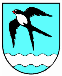    OPĆINSKI NAČELNIKKLASA: 023-01/19-04/01URBROJ: 2133/19-01-19-2Lasinja, 30. listopada 2019.                                                                                                                                   Na temelju članka 15. stavka 2. Zakona o javnoj nabavi („Narodne novine“ broj  120/16) i članka 50. Statuta Općine Lasinja („Glasnik Općine Lasinja“ broj 1/18), Općinski načelnik Općine Lasinja, donio je
I. izmjene i dopune Pravilnika o jednostavnoj nabaviČlanak 1.         Pravilnikom o jednostavnoj nabavi („Glasnik Općine Lasinja“ broj 02/19), članak 8. mijenja se i glasi:	„Provedba postupka provodi se na način da Naručitelj poziva najmanje tri gospodarska subjekta da dostave ponudu sukladno uvjetima i zahtjevima iz poziva na dostavu ponuda te se po potrebi poziv za dostavu ponuda objavljuje na službenim internetskim stranicama.	Poziv na dostavu ponuda mora sadržavati najmanje: naziv javnog naručitelja, opis predmeta nabave i troškovnik, procijenjenu vrijednost nabave, kriterij za odabir ponude, uvjete i zahtjeve koje ponuditelji trebaju ispuniti (ako se traži), rok za dostavu ponude (datum i vrijeme), način dostavljanja ponuda, adresu na koju se ponude dostavljaju, internetsku adresu ili adresu na kojoj se može preuzeti dodatna dokumentacija ako je potrebno, kontakt osobu, broj telefona i adresu elektroničke pošte te datum objave poziva na internetskim stranicama ako je primjenjivo.	Rok za dostavu ponude mora biti primjeren predmetu nabave i ne smije biti kraći od 5 dana od dana slanja poziva na dostavu ponuda.	Poziv na dostavu ponuda upućuje se gospodarskim subjektima na dokaziv način, (putem ovlaštenog pružatelja poštanskih usluga, elektroničkom poštom, faxom i sl.).	Ponuditelji dostavljaju ponude na dokaziv način (osobnom dostavom, putem ovlaštenog pružatelja poštanskih usluga, elektroničkom poštom, faxom i sl.).“Članak 2.	Ove I. izmjene i dopune Pravilnika o jednostavnoj nabavi stupa na snagu danom objave u Glasniku Općine Lasinja i objaviti će se internetskim stranicama Općine Lasinja www.lasinja.hr.                                                                                              OPĆINSKI NAČELNIK                                                                                                  Željko Prigorac